Domácí příprava 4.5. – 7.5.2020ZEMĚPISNÝ SEMINÁŘ 3. ROČNÍK					Téma: Srovnání žáků zeměpisného semináře z pohledu členění české společnosti v roce 2019Odpovědi, prosím, zašli v termínu na moji e-mailovou adresu (nebo můžeme zkusit i Teams ). V příštích hodinách budeme se zjištěnými výsledky dále pracovat. Promysli a odpověz na tyto otázky (můžeš využít i text zadání z minulého týdne):1. Vysvětli na základě níže uvedeného procentuálního zastoupení jednotlivých tříd a grafů,     proč hovoříme o České republice jako o rozdělené zemi.2. Popiš, na jaké skupiny je podle tebe naše společnost rozdělena? Jaké třídy tyto skupiny tvoří?3. Které z jednotlivých kapitálů jsou zřejmě nejdůležitější pro zařazení do tebou vytvořené skupiny?	Rozdělení obyvatel české republiky do tříd: 	1. Zajištěná střední třída - 22 % obyvatel ČR	2. Nastupující kosmopolitní třída - 12 % obyvatel ČR	3. Tradiční pracující třída - 14 % obyvatel ČR	4. Třída místních vazeb - 12 % obyvatel ČR	5. Ohrožená třída - 22 % obyvatel ČR	6. Strádající třída - 18 % obyvatel ČR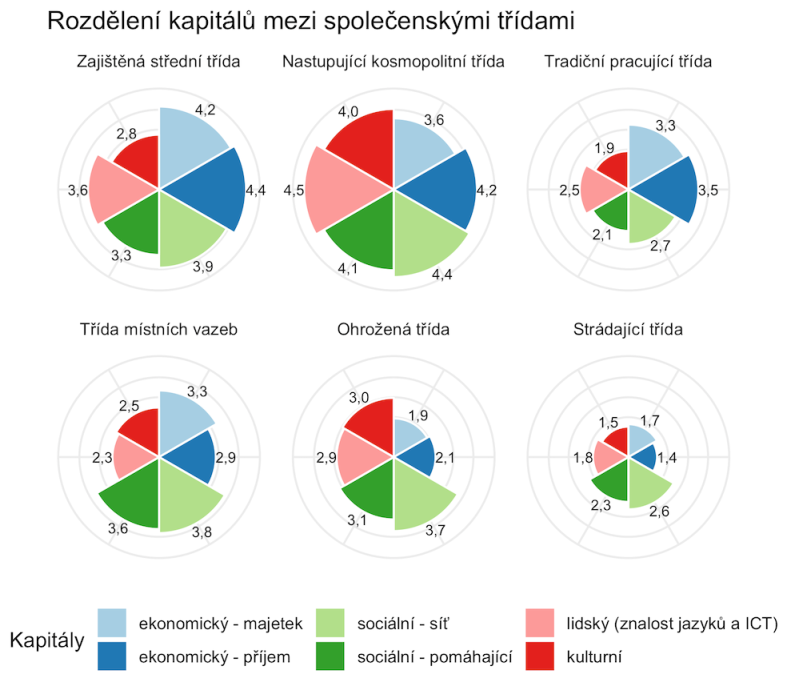 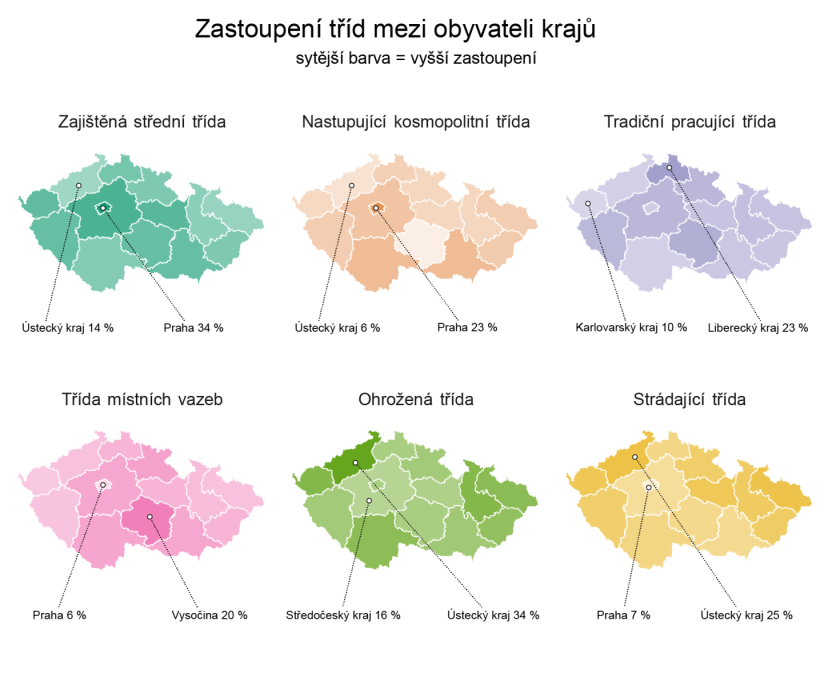 4. Z dat v přiložené tabulce zjisti, jaké je procentuální zastoupení jednotlivých tříd v našem zeměpisném     semináři. VYSVĚTLIVKY1. číslo	jsem na tom stejně jako x% lidí2. číslo	x% lidí je na tom hůře3. číslo	x% lidí je na tom lépe 5. Která třída je v našem semináři zastoupena nejvíce, která méně, ……, která nejméně nebo chybí.     Seřaď zastoupené třídy od nejpočetnější po nejméně početnou.6. Pokus se vysvětlit zjištěné pořadí.7. Porovnej zastoupení tříd v našem semináři se zastoupením tříd ve Zlínském kraji.DOTAZNÍK (s odpověďmi budeme pracovat v další hodině)Prosím, odpověz na dotazník vždy ANO nebo NE1. Čelil v posledních deseti letech někdo z vaší domácnosti exekuci, nezaměstnanosti, ztrátě bydlení nebo     příjmové chudobě?2. Jste spokojeni se svojí životní úrovní?3. Jste spokojeni s tím, jak vás naplňuje vaše studium a práce?4. Jste spokojeni s tím, kolik máte volného času a jak ho trávíte?5. Jste spokojeni se svými vztahy s rodinou a přáteli? 6. Jste spokojeni se svým zdravím?7. Máte možnost otevřeně se vyjadřovat k problémům a nedostatkům ve společnosti?8. Můžete ovlivnit řešení problémů ve své obci?9. Jste spokojeni s vývojem naší společnost?žák/ynětřídapříjemmajeteksociální síťpomáhající kapitállidský kapitálkulturní kapitál1Nastupujícíkosmopolitní21/79/027/59/149/91/09/91/015/80/513/70/172Ohrožená třída18/21/6123/36/4134/42/2416/70/1418/82/030/40/3034Zajištěná střední třída29/31/4023/77/020/22/5816/70/1430/51/2030/40/305Zajištěná střední třída21/79/027/59/149/0/9139/31/3018/82/030/40/306Nastupujícíkosmopolitní21/79/023/77/020/22/589/91/018/82/013/70/177Nastupujícíkosmopolitní21/79/023/77/09/91/09/91/018/82/013/70/1789Nastupujícíkosmopolitní21/79/023/77/034/42/249/91/018/82/013/70/1710ZajištěnáStřední třída21/39/4027/59/1420/22/5839/31/3015/81/530/40/30111213Nastupujícíkosmopolitní21/79/027/59/1434/42/249/91/018/82/030/40/3014Nastupujícíkosmopolitní20/60/2027/59/1434/42/1416/70/1418/82/013/70/171516Zajištěná střední třída18/21/6123/77/013/9/7816/70/1415/80/530/40/3017Nastupujícíkosmopolitní18/21/6127/59/1434/42/249/91/018/82/013/70/1718Zajištěná střední třída21/79/023/77/034/42/2416/70/1430/50/2013/70/1719Nastupujícíkosmopolitní21/39/4027/59/1434/42/249/91/018/82/013/70/1720Zajištěná střední třída21Ohrožená třída18/21/6127/59/149/91/016/70/1430/50/2013/70/1722Nastupujícíkosmopolitní21/79/023/77/034/45/249/91/018/82/030/40/30